Fonction principale du logement container étudiant :Permettre de loger deux étudiants dans de bonnes conditions.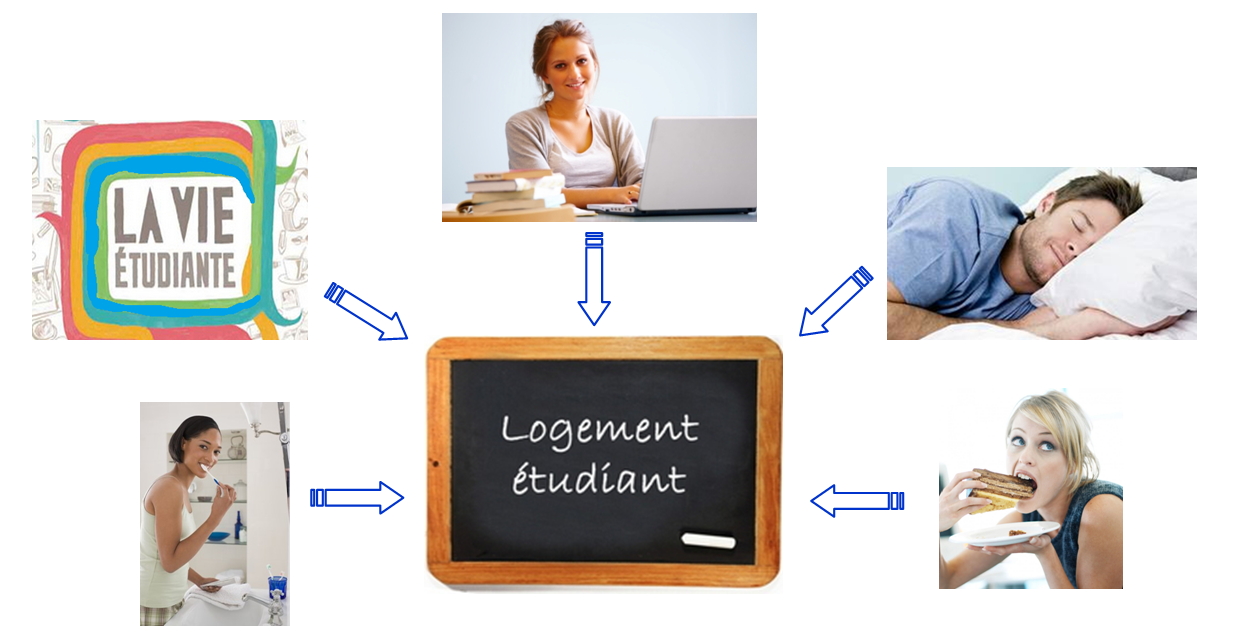 -Travail 1, 2  et 3 - Recherche des fonctions et solutions techniques :-Travail 4 -  Un container permet-il de remplir nos différentes fonctions ? Relire vos notes. Trouvez au moins deux arguments justifiant que les containers de 20 pieds et de 40 pieds ne peuvent pas nous permettre de réaliser les logements étudiants (un argument pour le container de 20 pieds et un autre pour le 40 pieds.) - 20 pieds : ……………………………………………………………………………………………..…………………………………………………………………………………………………………..…………………………………………………………………………………………………………..- 40 pieds : ………………………………………………………………………………………………..…………………………………………………………………………………………………………..…………………………………………………………………………………………………………..- Quelle solution pouvez vous proposer ?…………………………………………………………………………………………………………..…………………………………………………………………………………………………………..…………………………………………………………………………………………………………..…………………………………………………………………………………………………………..-Travail 5 -  Croquis pour valider  la solution – Calculer les nouvelles dimensions : Réalisez le croquis au 1/50ème des murs extérieurs de votre appartement.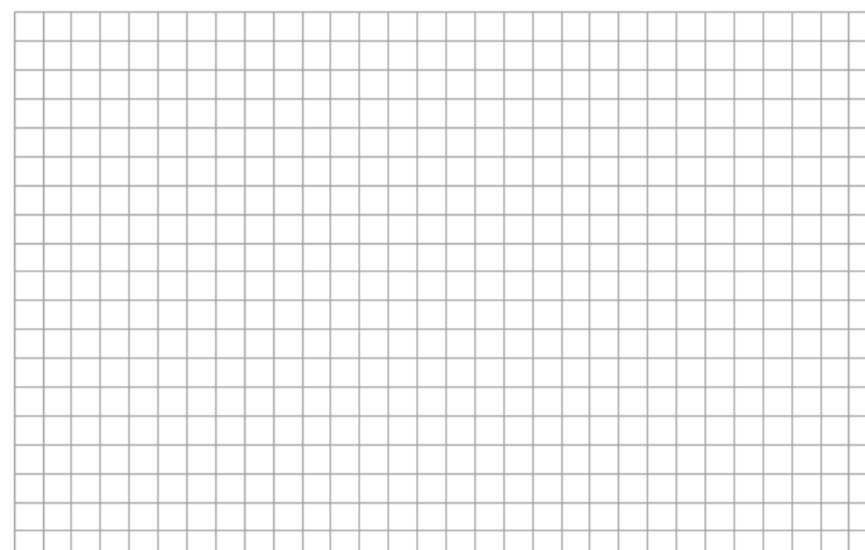 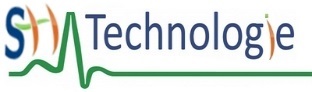 Fiche élève Vivre dans une Boite/ découverte du problème  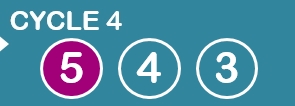 Fiche élève Fonctions / SolutionsPermettre de loger deux étudiants dans de bonnes conditions.Permettre de loger deux étudiants dans de bonnes conditions.Permettre de loger deux étudiants dans de bonnes conditions.Fonctions ContraintesCritères d'appréciationSolutions techniques…………………………………….Protection contre les intempériesLuminositéIsolation thermique et phoniqueSurface suffisanteDifférents espaces de vie…………………………………….…………………………………….Capacité réaliser des travauxécritsinformatiques…………………………………….…………………………………….Repos des étudiants…………………………………….…………………………………….Hygiène …………………………………….…………………………………….Conservation et transformation des aliments  …………………………………….…………………………………….Communiquer se retrouver à plusieurs…………………………………….Faible impacte sur l’environnement (pollution)…………………………………….Prix du loyerContainer / DimensionsLongueur : Longueur : Largeur :Largeur :Hauteur :Hauteur :Container / DimensionsL mm  L mL mm  L mH mm  H m…………….